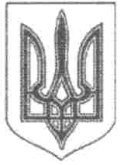 ВИКОНАВЧИЙ  КОМІТЕТ  КРЕМЕНЧУЦЬКОЇ  МІСЬКОЇ  РАДИПОЛТАВСЬКОЇ  ОБЛАСТІДЕПАРТАМЕНТ ОСВІТИвул. Лейтенанта Покладова, .Кременчук, 39600, тел./факс (05366) 2-23-85E-mail: info@kr-osvita.gov.ua, Web: kr-osvita.gov.ua, Код ЄДРПОУ 33989364        _09.09.2019_№ 01-30/1434                                        На № ______________від______________        ГО «Форум Народної Дії»        foi+reguest-54015-6bc17117@dostup.pravda.com.ua							           		Про надання інформаціїНа Ваш запит від 03.09.2019 Департамент освіти виконавчого комітету Кременчуцької  міської ради  Полтавської області повідомляє.Станом на 05.09.2019 року у підпорядкованих закладах загальної     середньої освіти:Класів 1-4 – 323 (учнів - 9225)Груп продовженого дня – 91 (вихованців – 2730)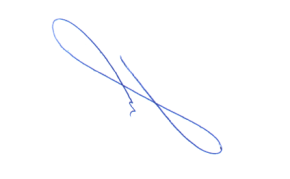           Заступник директора департаменту –           начальник управління				                         В. ЛОБОДА